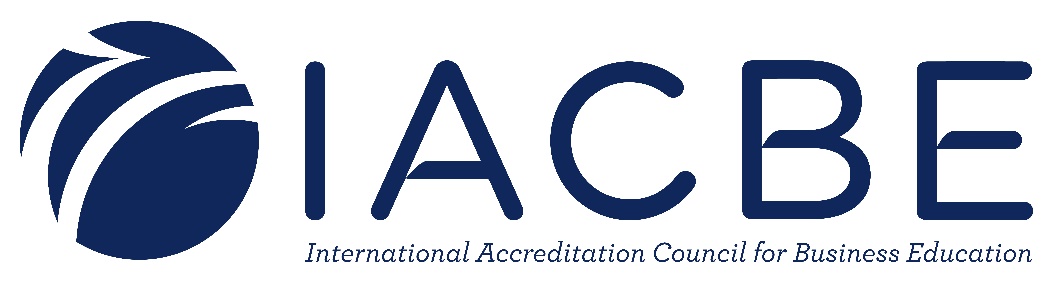 Outcomes Assessment PlanIs the outcomes assessment plan that you submitted to the IACBE still current or have you made changes?Outcomes Assessment ResultsSection I: Student Learning AssessmentOutcomes Assessment ResultsSection I: Student Learning AssessmentSection II: Operational Assessment (Note: Complete this section only if you received first-time accreditation or reaffirmation of accreditation after January 1, 2011.)Report of Outcomes Assessment ResultsReport of Outcomes Assessment ResultsInstitutionShepherd UniversityAcademic Business UnitCollege of BusinessAcademic Year2018-2019x The outcomes assessment plan that we have previously submitted is still current. The outcomes assessment plan that we have previously submitted is still current. Changes have been made and the revised plan is attached. Changes have been made and the revised plan is attached. We have made changes and the revised plan will be sent to the IACBE by:For Academic Year:2018-2019Student Learning Assessment for B.S. Business Administration: Student Learning Assessment for B.S. Business Administration: Program Intended Student Learning Outcomes (Program ISLOs)Program Intended Student Learning Outcomes (Program ISLOs)1. Students will demonstrate knowledge of general business principles and practices which align with generally accepted standards of business education.1. Students will demonstrate knowledge of general business principles and practices which align with generally accepted standards of business education.2. Students will apply analytical and critical thinking skills to successfully assess business.2. Students will apply analytical and critical thinking skills to successfully assess business.3. Students will demonstrate an understanding of  the legal, ethical and economic standards of business in a global environment.3. Students will demonstrate an understanding of  the legal, ethical and economic standards of business in a global environment.4. Students will demonstrate an ability to work effectively in team situations.4. Students will demonstrate an ability to work effectively in team situations.5. Students will demonstrate effective verbal and written business presentation skills5. Students will demonstrate effective verbal and written business presentation skillsAssessment Instruments for Intended Student Learning Outcomes—Direct Measures of Student Learning:Performance Objectives (Targets/Criteria) for Direct Measures:1. 	ETS Major Field Test (MFT) in Business	Program ISLOs Assessed by this Measure:  1, 2, 3At least 50 percent of the students will have an overall score that is greater than or equal to the national mean.  For each of the 9 subscores (accounting, economics, management, quantitative analysis, finance, marketing, law, IS, and international) at least 50 percent of the students will have a subscore that is greater than or equal to that subscore’s national mean.2.	Capstone Project Evaluation Rubric--Instructor	Program ISLOs Assessed by this Measure:  4, 5At least 80 percent of the teams will achieve a proficient (70-89 points) or distinguished rating (90-100 points on a 100 point scale) on questions pertaining to the student’s teamwork and business presentation skills.Assessment Instruments for Intended Student Learning Outcomes—Indirect Measures of Student Learning:Performance Objectives (Targets/Criteria) for Indirect Measures:1. West Virginia Survey of Graduating SeniorsProgram ISLOs Assessed by this Measure: 2, 4, 5The median score will be 4 or higher(on a  5 point scale) on questions pertaining to the students academic program.2.  Capstone Project Evaluation Rubric—PeersProgram ISLOs Assessed by this Measure: 4, 5At least 80 percent of the teams will achieve a proficient (70-89 points) or distinguished mean (90-100 points on a 100 point scale) rating on questions pertaining to the student’s teamwork and business presentation skills.3. National Survey of Student Engagement (NSSE)Program ISLOs Assessed by this Measure: 1, 2, 3, 4, 5At least 50 percent of the student will rate their perceived gains in the various areas as 3 or 4 (on a 4 point scales where  3 indicates “quite a bit” and 4 indicates “very much”.Learning Assessment Results: Name of Program 1Learning Assessment Results: Name of Program 1Learning Assessment Results: Name of Program 1Summary of Results from Implementing Direct Measures of Student Learning:Summary of Results from Implementing Direct Measures of Student Learning:Summary of Results from Implementing Direct Measures of Student Learning:1. Major Field Test in Business:1. Major Field Test in Business:1. Major Field Test in Business:2. Capstone Project Presentation—Instructor Evaluation.  100% percent of the teams achieved a proficient (70-89 points) or distinguished (90-100 points on a 100 point scale) mean rating on questions pertaining to the student’s teamwork (Preparedness) and business presentation skills (Clarity of Presentation).2. Capstone Project Presentation—Instructor Evaluation.  100% percent of the teams achieved a proficient (70-89 points) or distinguished (90-100 points on a 100 point scale) mean rating on questions pertaining to the student’s teamwork (Preparedness) and business presentation skills (Clarity of Presentation).2. Capstone Project Presentation—Instructor Evaluation.  100% percent of the teams achieved a proficient (70-89 points) or distinguished (90-100 points on a 100 point scale) mean rating on questions pertaining to the student’s teamwork (Preparedness) and business presentation skills (Clarity of Presentation).Summary of Results from Implementing Indirect Measures of Student Learning:Summary of Results from Implementing Indirect Measures of Student Learning:Summary of Results from Implementing Indirect Measures of Student Learning:1. WV Survey of Graduating Seniors:1. WV Survey of Graduating Seniors:1. WV Survey of Graduating Seniors:2. Capstone Project Presentation—Peer Evaluation.  100% percent of the teams achieved a proficient (70-89 points) or distinguished (90-100 points on a 100 point scale) mean rating on questions pertaining to the student’s teamwork (Preparedness) and business presentation skills (Clarity of Presentation).2. Capstone Project Presentation—Peer Evaluation.  100% percent of the teams achieved a proficient (70-89 points) or distinguished (90-100 points on a 100 point scale) mean rating on questions pertaining to the student’s teamwork (Preparedness) and business presentation skills (Clarity of Presentation).2. Capstone Project Presentation—Peer Evaluation.  100% percent of the teams achieved a proficient (70-89 points) or distinguished (90-100 points on a 100 point scale) mean rating on questions pertaining to the student’s teamwork (Preparedness) and business presentation skills (Clarity of Presentation).Summary of Achievement of Intended Student Learning Outcomes:Summary of Achievement of Intended Student Learning Outcomes:Summary of Achievement of Intended Student Learning Outcomes:Summary of Achievement of Intended Student Learning Outcomes:Summary of Achievement of Intended Student Learning Outcomes:Summary of Achievement of Intended Student Learning Outcomes:Summary of Achievement of Intended Student Learning Outcomes:Summary of Achievement of Intended Student Learning Outcomes:Summary of Achievement of Intended Student Learning Outcomes:Intended Student Learning OutcomesLearning Assessment MeasuresLearning Assessment MeasuresLearning Assessment MeasuresLearning Assessment MeasuresLearning Assessment MeasuresLearning Assessment MeasuresLearning Assessment MeasuresLearning Assessment MeasuresProgram ISLOsDirect Measure 1Direct Measure 2Direct Measure 3Direct Measure 4Indirect Measure 1Indirect Measure 2Indirect Measure 3Indirect Measure 4Program ISLOsPerformance Target Was…Performance Target Was…Performance Target Was…Performance Target Was…Performance Target Was…Performance Target Was…Performance Target Was…Performance Target Was…1. Students will demonstrate knowledge of general business principles and practices which align with generally accepted standards of business education.Partially Met: Accounting, Management MarketingNAMETNAMET2. Students will apply analytical and critical thinking skills to successfully assess business.Partially Met with overall exam score and Finance, not quantitativeNAMETNAMET3. Students will demonstrate an understanding of  the legal, ethical and economic standards of business in a global environment.Not Met:Economic, Legal and Internation all under 50NAMETNAPARTIALLY MET4. Students will demonstrate an ability to work effectively in team situations.NAMETNAMETMET5. Students will demonstrate effective verbal and written business presentation skillsNAMETMETMETMETProposed Courses of Action for Improvement in Learning Outcomes for which Performance Targets Were Not Met:Proposed Courses of Action for Improvement in Learning Outcomes for which Performance Targets Were Not Met:Proposed Courses of Action for Improvement in Learning Outcomes for which Performance Targets Were Not Met:Proposed Courses of Action for Improvement in Learning Outcomes for which Performance Targets Were Not Met:Proposed Courses of Action for Improvement in Learning Outcomes for which Performance Targets Were Not Met:Proposed Courses of Action for Improvement in Learning Outcomes for which Performance Targets Were Not Met:Proposed Courses of Action for Improvement in Learning Outcomes for which Performance Targets Were Not Met:Proposed Courses of Action for Improvement in Learning Outcomes for which Performance Targets Were Not Met:Proposed Courses of Action for Improvement in Learning Outcomes for which Performance Targets Were Not Met:Proposed Courses of Action for Improvement in Learning Outcomes for which Performance Targets Were Not Met:Proposed Courses of Action for Improvement in Learning Outcomes for which Performance Targets Were Not Met:Proposed Courses of Action for Improvement in Learning Outcomes for which Performance Targets Were Not Met:Proposed Courses of Action for Improvement in Learning Outcomes for which Performance Targets Were Not Met:Proposed Courses of Action for Improvement in Learning Outcomes for which Performance Targets Were Not Met:Review content of MFT and adjust content coverage in core business courses as needed.Review content of MFT and adjust content coverage in core business courses as needed.Review content of MFT and adjust content coverage in core business courses as needed.Review content of MFT and adjust content coverage in core business courses as needed.Review content of MFT and adjust content coverage in core business courses as needed.Review content of MFT and adjust content coverage in core business courses as needed.Review content of MFT and adjust content coverage in core business courses as needed.Review content of MFT and adjust content coverage in core business courses as needed.Review content of MFT and adjust content coverage in core business courses as needed.Review content of MFT and adjust content coverage in core business courses as needed.Review content of MFT and adjust content coverage in core business courses as needed.Review content of MFT and adjust content coverage in core business courses as needed.Review content of MFT and adjust content coverage in core business courses as needed.Review content of MFT and adjust content coverage in core business courses as needed.Develop underegraduate end-of-program survey that more effectively assesses ISLOs.Develop underegraduate end-of-program survey that more effectively assesses ISLOs.Develop underegraduate end-of-program survey that more effectively assesses ISLOs.Develop underegraduate end-of-program survey that more effectively assesses ISLOs.Develop underegraduate end-of-program survey that more effectively assesses ISLOs.Develop underegraduate end-of-program survey that more effectively assesses ISLOs.Develop underegraduate end-of-program survey that more effectively assesses ISLOs.Develop underegraduate end-of-program survey that more effectively assesses ISLOs.Develop underegraduate end-of-program survey that more effectively assesses ISLOs.Develop underegraduate end-of-program survey that more effectively assesses ISLOs.Develop underegraduate end-of-program survey that more effectively assesses ISLOs.Develop underegraduate end-of-program survey that more effectively assesses ISLOs.Develop underegraduate end-of-program survey that more effectively assesses ISLOs.Develop underegraduate end-of-program survey that more effectively assesses ISLOs.2018 2019 Undergraduate MFAT Results2018 2019 Undergraduate MFAT Results2018 2019 Undergraduate MFAT Results2018 2019 Undergraduate MFAT ResultsTOTALACCTECONMANAGEQUANTFINANCEMARKETLEGALISINTERNANational MeansNational Means149.34340.261.233.943.150.446.651.239.7Cohort IdForm DesignationTotal ScoreTotal AI1Total AI2Total AI3Total AI4Total AI5Total AI6Total AI7Total AI8Total AI9965704MMF14135405654502764050965704MMF15059535684460454238965704MMF144654756383127363325965704MMF145413338235060366750965704MMF138291356383153365025965704MMF1724153100544480645863965704MMF145594756153167184250965704MMF152415356235067455050965704MMF138534044383833183338965704MMF139292763384433364225965704MMF147414050235047555850965704MMF173595394625073366763965704MMF138352763154440275025965704MMF145293375543147364250965704MMF159354763624460825050965704MMF167535375465067646738965704MMF147594756382553364250965704MMF146473344314440645825965704MMF158472788313153827538965704MMF13829474483840455863965704MMF153474038694480453325965704MMF136291363231940367513990544MMF163474069625673455863990544MMF144354069235047452563990544MMF170656781543853646763990544MMF163415388626353454238990544MMF163476069385647825838990544MMF145294063234460365063990544MMF143412769153140734238990544MMF131292756151933553325990544MMF13741275083833644225990544MMF156534081315060365063990544MMF161596075464453554263990544MMF159474069694460455863990544MMF14029275083847646725990544MMF144243375235033455825990544MMF129291363151920732525990544MMF153594088463147364238990544MMF147534044315060185838990544MMF143413381154440363313990544MMF154533369315073365025990544MMF149472763385053454238990544MMF138243350313840365825990544MMF152534769463167185050990544MMF147354056233160556763990544MMF14941338184440556763990544MMF156413388315060644250990544MMF136243331154453365838990544MMF156533375463167555038990544MMF152475369383160275850990544MMF153533338695040457538990544MMF143412056463840455025990544MMF153652750385653455838990544MMF173538781386947645838990544MMF162356088385067733338990544MMF157594769156347555825990544MMF154414763314473555050990544MMF174537388315680556750990544MMF157352781385060735850990544MMF144354769313847363338990544MMF154413381234480455050990544MMF13841336383833275863990544MMF180536094464480917550990544MMF161534069384460647525990544MMF140294756313140365063Number Above National MeanNumber Above National Mean32303741314036273130% Above National Mean% Above National Mean49%46%57%63%48%62%55%42%48%46%Student Learning Assessment for: MBAStudent Learning Assessment for: MBAProgram Intended Student Learning Outcomes (Program ISLOs)Program Intended Student Learning Outcomes (Program ISLOs)Students will demonstrate mastery of subject areas utilizing concepts, definitions, and theories in accounting, economics, management, marketing, leadership, information systems, and ethics.Students will demonstrate mastery of subject areas utilizing concepts, definitions, and theories in accounting, economics, management, marketing, leadership, information systems, and ethics.Students will demonstrate the ability to apply ethical criteria, leadership skills, problem solving, analytical skills and quantitative skills to resolve a variety  of business situations and problems.Students will demonstrate the ability to apply ethical criteria, leadership skills, problem solving, analytical skills and quantitative skills to resolve a variety  of business situations and problems.3.  Students will demonstrate the ability to communicate professionally and effectively. M.B.A. graduates will demonstrate the ability to communicate professionally and effectively.3.  Students will demonstrate the ability to communicate professionally and effectively. M.B.A. graduates will demonstrate the ability to communicate professionally and effectively.4.  Students will demonstrate an understanding of the role of teams, groups, and individual behavior in relation to organizational success.4.  Students will demonstrate an understanding of the role of teams, groups, and individual behavior in relation to organizational success.5.  Students  will demonstrate an understanding of the economic, political, legal and social forces that influence both domestic and international organizations5.  Students  will demonstrate an understanding of the economic, political, legal and social forces that influence both domestic and international organizations6. Students will conduct and present the research that transcends functional boundaries, synthesizing and integrating information for complex problem solving.6. Students will conduct and present the research that transcends functional boundaries, synthesizing and integrating information for complex problem solving.Assessment Instruments for Intended Student Learning Outcomes—Direct Measures of Student Learning:Performance Objectives (Targets/Criteria) for Direct Measures:1.	ETS MBA Major Field Test (MFT).	Program ISLOs Assessed by this Measure:  1, 2, 5, 6At least 50 percent of the students will have an overall score that is greater than or equal to the national mean.  For each of the 5 subscores (accounting, marketing,  management,  finance, and strategic integration) at least 50 percent of the students will have a subscore that is greater than or equal to that subscore’s national mean.2. Capstone Course	Program ISLOs Assessed by this Measure: 3, 4Students have a choice of capstone experiences (MBA 590—Applied Research Project or MBA 591—Internship). In  MBA 590 at least 70% of the students will complete the final paper and powerpoint presentation with a satisfactory or better (A or B) rating.  In MBA 591 at least 70% of the students will complete most or all of the internship goals and objectives as evaluated  by the on-site mentor.Assessment Instruments for Intended Student Learning Outcomes—Indirect Measures of Student Learning:Performance Objectives (Targets/Criteria) for Indirect Measures:1.	Survey of Current MBA Students	Program ISLOs Assessed by this Measure:  1, 2, 3, 4, 5, 6At least 70 percent of the MBA students will be “satisfied” or “very satisfied” (4 or 5 on a 5 point scale) with the MBA program.  At least 70 percent of the MBA students will be “likely” or “very likely” (4 or 5 on a 5 point scale) to recommend the MBA program. At least 70 percent of the MBA  students will be “likely” or “very likely” to select the Shepherd MBA program again.2.	Survey of MBA Graduates	Program ISLOs Assessed by this Measure:  1, 2, 3, 4, 5, 6At least 70 percent of the MBA graduates will be “satisfied” or “very satisfied” (4 or 5 on a 5 point scale) with the MBA program.  At least 70 percent of the MBA graduates will be  “likely” or “very likely” (4 or 5 on a 5 point scale) to recommend the MBA program. At least 70 percent of the MBA  graduates will be “likely” or “very likely” to select the Shepherd MBA program again.Learning Assessment Results: Name of Program 1Learning Assessment Results: Name of Program 1Learning Assessment Results: Name of Program 1Summary of Results from Implementing Direct Measures of Student Learning:Summary of Results from Implementing Direct Measures of Student Learning:Summary of Results from Implementing Direct Measures of Student Learning:1. ETS MBA Major Field Test (MFT)1. ETS MBA Major Field Test (MFT)1. ETS MBA Major Field Test (MFT)Summary of Results from Implementing Indirect Measures of Student Learning:Summary of Results from Implementing Indirect Measures of Student Learning:Summary of Results from Implementing Indirect Measures of Student Learning:Summary of Achievement of Intended Student Learning Outcomes:Summary of Achievement of Intended Student Learning Outcomes:Summary of Achievement of Intended Student Learning Outcomes:Summary of Achievement of Intended Student Learning Outcomes:Summary of Achievement of Intended Student Learning Outcomes:Summary of Achievement of Intended Student Learning Outcomes:Summary of Achievement of Intended Student Learning Outcomes:Summary of Achievement of Intended Student Learning Outcomes:Summary of Achievement of Intended Student Learning Outcomes:Intended Student Learning OutcomesLearning Assessment MeasuresLearning Assessment MeasuresLearning Assessment MeasuresLearning Assessment MeasuresLearning Assessment MeasuresLearning Assessment MeasuresLearning Assessment MeasuresLearning Assessment MeasuresProgram ISLOsDirect Measure 1Direct Measure 2Direct Measure 3Direct Measure 4Indirect Measure 1Indirect Measure 2Indirect Measure 3Indirect Measure 4Program ISLOsPerformance Target Was…Performance Target Was…Performance Target Was…Performance Target Was…Performance Target Was…Performance Target Was…Performance Target Was…Performance Target Was…1. Students will demonstrate mastery of subject areas utilizing concepts, definitions, and theories in accounting, economics, management, marketing, leadership and ethics.NOT METNAMETMET2. Students will demonstrate the ability to apply ethical criteria, leadership skills, problem solving, analytical skills and quantitative skills to resolve a variety  of business situations and problems.NOT METNAMETMET3. Students will demonstrate the ability to communicate professionally and effectively. M.B.A. graduates will demonstrate the ability to communicate professionally and effectively.NAMETMETMET4. Students will demonstrate an understanding of the role of teams, groups and individual behavior in relation to organizational success.NAMETMETMET5. Students will demonstrate an understanding of the economic, political, legal and social forces that influence both domestic and international organizationsnOT METNAMETMET6. Students will conduct the research that transcends functional boundaries, synthesizing and integrating information for complex problem solving.NOT METNAMETMETProposed Courses of Action for Improvement in Learning Outcomes for which Performance Targets Were Not Met:1. Identify a end-of-program course in which to administer the MFT and make part of the course grade so that students have an incentive to do well.2. Review content of MFT to insure topics are being covered in the core MBA courses.  Align course content if necessary.Develop an end-of-program survey that incorporates the MBA ISLOs and the IOOs.2018-2019 MBA MFAT Scores2018-2019 MBA MFAT Scores2018-2019 MBA MFAT ScoresTotal  MarketManageFinanceAccountStrategic National Means24758.15535.140.648.6SubjectForm DesignationTotal ScoreTotal AI1Total AI2Total AI3Total AI4Total AI5MBA4NMF2223937212032MBA4NMF2223933212722MBA4NMF2536177313753MBA4NMF2203220311327MBA4NMF2201627281020MBA4NMF2426847283344MBA4NMF2244833212020MBA4NMF2212927342317MBA4NMF2244233213034MBA4NMF2466170243049MBA4NMF2202923212322MBA4NMF2767777526371MBA4NMF2485567284347MBA4NMF2445557314053MBA4NMF2566853286354MBA4NMF2212923313029MBA4NMF2334833343753MBA4NMF2294533342737Number Above National MeanNumber Above National Mean455136Percent Above National MeanPercent Above National Mean22.227.727.75.616.733.3Operational AssessmentOperational AssessmentIntended Operational OutcomesIntended Operational Outcomes1. The College of Business will be successful at placing its undergraduate students in career related positions and graduate school.	1. The College of Business will be successful at placing its undergraduate students in career related positions and graduate school.	2.	The College of Business will be successful in contributing to the career advancement of its MBA graduates.2.	The College of Business will be successful in contributing to the career advancement of its MBA graduates.3.	Faculty members in the College of Business will be highly qualified in their teaching disciplines.3.	Faculty members in the College of Business will be highly qualified in their teaching disciplines.4.	Faculty members in the College of Business will be engaged in the discipline, with appropriate scholarly and professional development activities 4.	Faculty members in the College of Business will be engaged in the discipline, with appropriate scholarly and professional development activities 5.	The College of Business will provide effective academic advising to its students.5.	The College of Business will provide effective academic advising to its students.6.	 The College of Business will be successful in providing quality instruction to its students.6.	 The College of Business will be successful in providing quality instruction to its students.7. The College of Business will be successful at placing students in internships, cooperative education and externship positions.7. The College of Business will be successful at placing students in internships, cooperative education and externship positions.Assessment Measures/Methods for Intended Operational Outcomes:Performance Objectives (Targets/Criteria) for Operational Assessment Measures/Methods:1.  Career Center Survey of Recent Graduates      Intended Operational Outcomes Assessed by this Measure: 1At least 70% or more of the graduates in business surveyed will be employed or in graduate school.2.  MBA Alumni Survey	Intended Operational Outcomes Assessed by this Measure: 2On the MBA Alumni Survey, at least 70% of the survey respondents will respond  “yes, definitely” or “yes, maybe” to question 19 “Do you feel that this program will advance your employment opportunities.”3.  Faculty Credentials File	Intended Operational Outcomes Assessed by this Measure: 3At least 90 percent of the faculty in the College of Business will be academically qualified or professionally qualified to teach in their disciplinary field.4. Faculty Annual Report	Intended Operational Outcomes Assessed by this Measure: 4At least 80 percent of  the full-time tenured or tenure track faculty in the College of Business will report at least two scholarly and/or professional development activities.5. Academic Advising Center Annual Advisor evaluations.	Intended Operational Outcomes Assessed by this Measure: 5At least 70 percent of the survey respondents will agree or strongly agree (5 or 6 on a 6 point scale) with the statement “I would recommend my advisor to other students.”6. WV Survey of Graduating Seniors	Intended Operational Outcomes Assessed by this Measure: 5, 6The median score will be 4 or higher(on a  5 point scale) on questions pertaining to the graduates satisfaction with the quality of advising and the qualtity of  teaching.7. Annual enrollment in Internships, coops and externships   Intended Operational Outcomes Assessed by this Measure: 7The annual enrollment in internships, coops and externships offered by the College of Business will increase by at least 10% each year.8.  NSSE SurveyBroad-Based Operational Goals to which this Outcome is linked:  5, 6At least 70 percent of the student will rate the quality of their interacts with faculty and advisors as 5 or higher on a 7 point scales with 7 being excellentSummary of Results from Implementing Operational Assessment Measures/Methods:Summary of Results from Implementing Operational Assessment Measures/Methods:1. The Career Center 2019 survey of 2017 and 2018  graduates found that 88% of the students who graduated with a Bachelor’s degree in Business Administration were either employed full time or in graduate school.  Of those employed full time, 73% were in a position related to their major field and 80% felt that their major prepared them for their intended career.1. The Career Center 2019 survey of 2017 and 2018  graduates found that 88% of the students who graduated with a Bachelor’s degree in Business Administration were either employed full time or in graduate school.  Of those employed full time, 73% were in a position related to their major field and 80% felt that their major prepared them for their intended career.2. On the most recent MBA Alumni Survey 100% of the respondents indicate “yes, maybe” or “yes, definitely”  the program will advance their employment opportunities.2. On the most recent MBA Alumni Survey 100% of the respondents indicate “yes, maybe” or “yes, definitely”  the program will advance their employment opportunities.3. A review of the faculty credentials file found that 100% of the full-time and part-time faculty teaching in the College of Business during the 2018-2019 academic year were either academically or professional qualified to teach in their disciplinary field.3. A review of the faculty credentials file found that 100% of the full-time and part-time faculty teaching in the College of Business during the 2018-2019 academic year were either academically or professional qualified to teach in their disciplinary field.100% of the full time faculty in the COB were engaged in two or more scholarship and/or professional development activities.100% of the full time faculty in the COB were engaged in two or more scholarship and/or professional development activities.5. From the survey tool administered by the Academic Advising Center Fall Semester 2018, 77.5% of the survey respondents from the College of Business indicated that they agreed or strongly agreed (5 or 6 on a 6 point scale) with the statement “I would recommend my advisor to other students.”5. From the survey tool administered by the Academic Advising Center Fall Semester 2018, 77.5% of the survey respondents from the College of Business indicated that they agreed or strongly agreed (5 or 6 on a 6 point scale) with the statement “I would recommend my advisor to other students.”7. 7. Summary of Achievement of Intended Operational Outcomes:Summary of Achievement of Intended Operational Outcomes:Summary of Achievement of Intended Operational Outcomes:Summary of Achievement of Intended Operational Outcomes:Summary of Achievement of Intended Operational Outcomes:Summary of Achievement of Intended Operational Outcomes:Summary of Achievement of Intended Operational Outcomes:Summary of Achievement of Intended Operational Outcomes:Summary of Achievement of Intended Operational Outcomes:Intended Operational OutcomesOperational Assessment Measures/MethodsOperational Assessment Measures/MethodsOperational Assessment Measures/MethodsOperational Assessment Measures/MethodsOperational Assessment Measures/MethodsOperational Assessment Measures/MethodsOperational Assessment Measures/MethodsOperational Assessment Measures/MethodsIntended Operational OutcomesOperational Assessment Measure/Method 1Operational Assessment Measure/Method 2Operational Assessment Measure/Method 3Operational Assessment Measure/Method 4Operational Assessment MeasureMethod 5Operational Assessment Measure/Method 6Operational Assessment Measure/Method 7Operational Assessment Measure/Method 8Intended Operational OutcomesPerformance Target Was…Performance Target Was…Performance Target Was…Performance Target Was…Performance Target Was…Performance Target Was…Performance Target Was…Performance Target Was…The College of Business will be successful at placing its undergraduate students in career related positions and graduate school.	METNANANANANANANAThe College of Business will be successful in contributing to the career advancement of its MBA graduates.NAMETNANANANANANAFaculty members in the College of Business will be highly qualified in their teaching disciplines.NANAMETNANANANNAFaculty members in the College of Business will be engaged in the discipline, with appropriate scholarly and professional development activitiesNANANAMETNANANANAThe College of Business will provide effective academic advising to its students.NANANANAMETMETNANAThe College of Business will be successful in providing quality instruction to its students.NANANANANAMENAMET. The College of Business will be successful at placing students in internships, cooperative education and externship positions.NANANANANANANOT METNAProposed Courses of Action for Improvement in Operational Outcomes for which Performance Targets Were Not Met:Monitor enrollments in internships, cooperative education and externship positions and make sure academic advisors are fully aware of the opportunities availableDevelop new end-of-program and alumni surveys (undergraduate and M.B.A.) that more effectively assess IOOs.